Dear Parents and Carers, RE: MAY HALF TERM HOLIDAY CLUB 2022MONDAY 30TH – WEDNESDAY 1ST JUNE 2022We will be running a Holiday Club this May Half Term and provision will be available as follows: Children will need to bring a packed lunch and water bottle with them. Activities during the daytime club will include themed crafts, board games, outdoor games (weather permitting) and various other activities. If you would like to book any of the sessions please email Kathryn Barlow at kidspace@highfieldsnantwich.cheshire.sch.uk.  All bookings for sessions will need to be made by Friday 20 May 2022 at the latest. If you have any questions, please don’t hesitate to contact Kathryn Barlow or myself and we will do our best to help you. Yours sincerely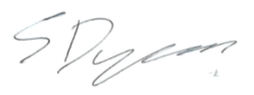 Simon DysonHighfields Easter 2022 Holiday Club Booking FormPlease return all booking forms to kidspace@highfieldsnantwich.cheshire.sch.ukBy Friday 25 March 2022Name of child: 	……………………………………………………..Class: 			……………………………………………………..	Name of parent	……………………………………………………..	Contact phone numbers ……………………………………………………Please state which sessions you would like to book below:SessionAgesCost9.00 – 3.30pmDaytime Holiday club2 – 11£15MondayTuesdayWednesdayThursdayFriday30 May 202231 May 20221 June 20222 June 2022BANK HOLIDAY3 June 2022BANK HOLIDAY